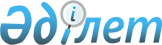 Об установлении ограничительных мероприятий на территории животноводческой фермы фермерского хозяйства "Корель" села Рузаевка Рузаевского сельского округа района имени Габита Мусрепова Северо-Казахстанской области
					
			Утративший силу
			
			
		
					Решение акима Рузаевского сельского округа района имени Габита Мусрепова Северо-Казахстанской области от 15 августа 2017 года № 25. Зарегистрировано Департаментом юстиции Северо-Казахстанской области 25 августа 2017 года № 4296. Утратило силу решением акима Рузаевского сельского округа района имени Габита Мусрепова Северо-Казахстанской области от 5 января 2018 года № 1
      Сноска. Утратило силу решением акима Рузаевского сельского округа района имени Габита Мусрепова Северо-Казахстанской области от 05.01.2018 № 1 (вводится в действие со дня его первого официального опубликования).
      В соответствии с подпунктом 7) статьи 10-1 Закона Республики Казахстан от 10 июля 2002 года "О ветеринарии", на основании представления главного государственного ветеринарно-санитарного инспектора района имени Габита Мусрепова Северо-Казахстанской области от 26 июля 2017 года № 08-08/317, аким Рузаевского сельского округа района имени Габита Мусрепова Северо-Казахстанской области РЕШИЛ:
      1. Установить ограничительные мероприятия на территории животноводческой фермы фермерского хозяйства "Корель" села Рузаевка Рузаевского сельского округа района имени Габита Мусрепова Северо-Казахстанской в связи с возникновением заболевания бруцеллеза среди крупного рогатого скота.
      2. Контроль за исполнением настоящего решения оставляю за собой.
      3. Настоящее решение вводится в действие со дня его первого официального опубликования.
					© 2012. РГП на ПХВ «Институт законодательства и правовой информации Республики Казахстан» Министерства юстиции Республики Казахстан
				
      Исполняющий обязанности
акима округа

С. Оразалин
